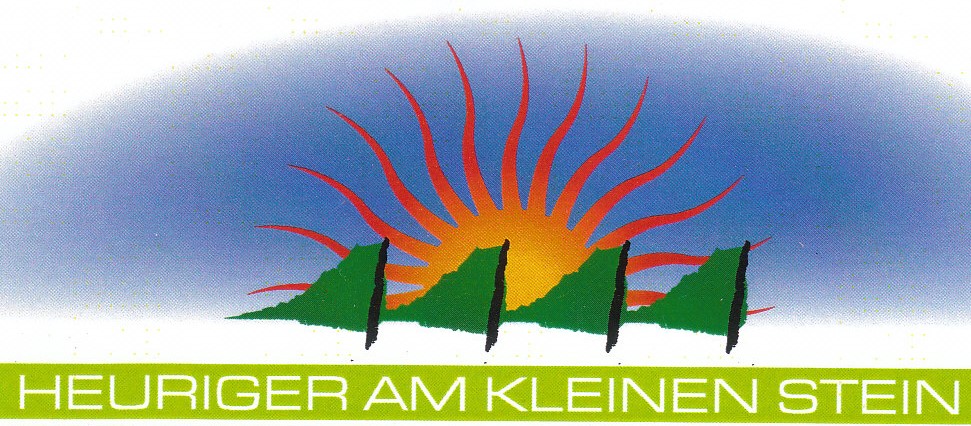 BEI   UNS    ZUM   ABHOLEN!!!Fr. 06.10.,    Sa. 07.10.,    So. 08.10.,   BESTELLUNGEN	bis 18.00 Uhr    UNTER  0699  10 25 40 30 ABHOLUNG		16.00  bis 19.00 UHR				Nur Barzahlung möglich!WAS   GIBT´S:  Hauerjause oder (Meterjause) pro Person		    €   7,20			Spezistangerl								    €   4,50			Käseteller								    €   7,50			Schweizer Wurstsalat						    €   5,50SCHMANKERL:			Jo´s Burger &  Wedges      			(Rindfleisch, Käse, Speck, Paradeiser, Salat, Zwiebel )		    € 11,50	    			Hendlfiletauf Paprika-Zucchinigemüse & Wedges                         € 11,50Rosa gebratene Flugente mit Rote Linsen Salat	     € 10,50			Topfenknödel mit Zwetschkenröster			    €   5,50KUCHEN: 	Cremeschnitte					     	Punschschnitte				     €   2,70			Gebäck									     €   1,20Natürlich müsst Ihr auf unsere Weine nicht verzichten.Gekühlt zu ab Hof PreisenHeuriger “Am kleinen Stein”Weinbergstraße 23,   3492  ENGABRUNN         lg  Gerda & jo